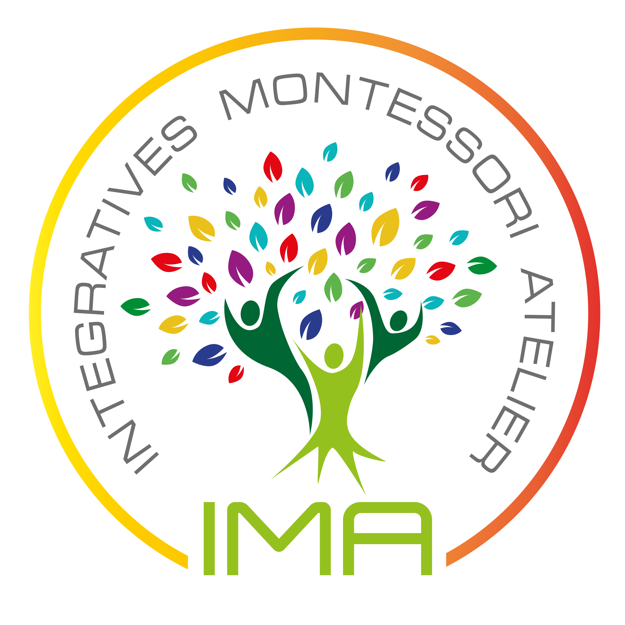 ANGABEN ZU IHRER PERSON:Bitte Lebenslauf beilegenName:Postanschrift:Mail:Tel:ANGABEN ZU IHRER AUSBILDUNG:Bi/e Scans der entsprechenden Zer7ﬁkate beilegenAusbildung:Etwaige Zusatzausbildungen: Fortbildungen:BERUFLICHE STATIONEN:IHRE MOTIVATION AM IMA ZU UNTERRICHTEN:IHR VERSTÄNDNIS VON MONTESSORI-PÄDAGOGIK:WAS SIE UNS NOCH MITTEILEN MÖCHTEN: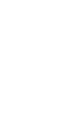 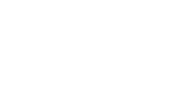 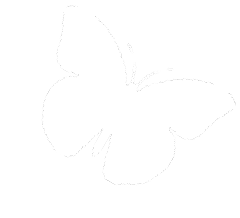 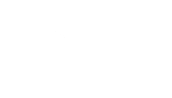 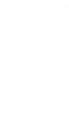 